                                                         ПОСТАНОВЛЕНИЕ«  10  »   февраля 2017 года                 с.Коргон                      № 3 На основании Требований прокурора района  от .02.2017 г. № 86-06-2017  об изменениях нормативного правового акта с целью исключения выявленных коррупциогенных факторов                         ПОСТАНОВЛЯЮ:            1.  В п. 13 административного регламента   исключить слова « неактуальной».2. Контроль за исполнением настоящего постановления возлагаю на себя.3. Настоящее постановление   вступает в силу с момента его подписания и подлежит официальному обнародованию. 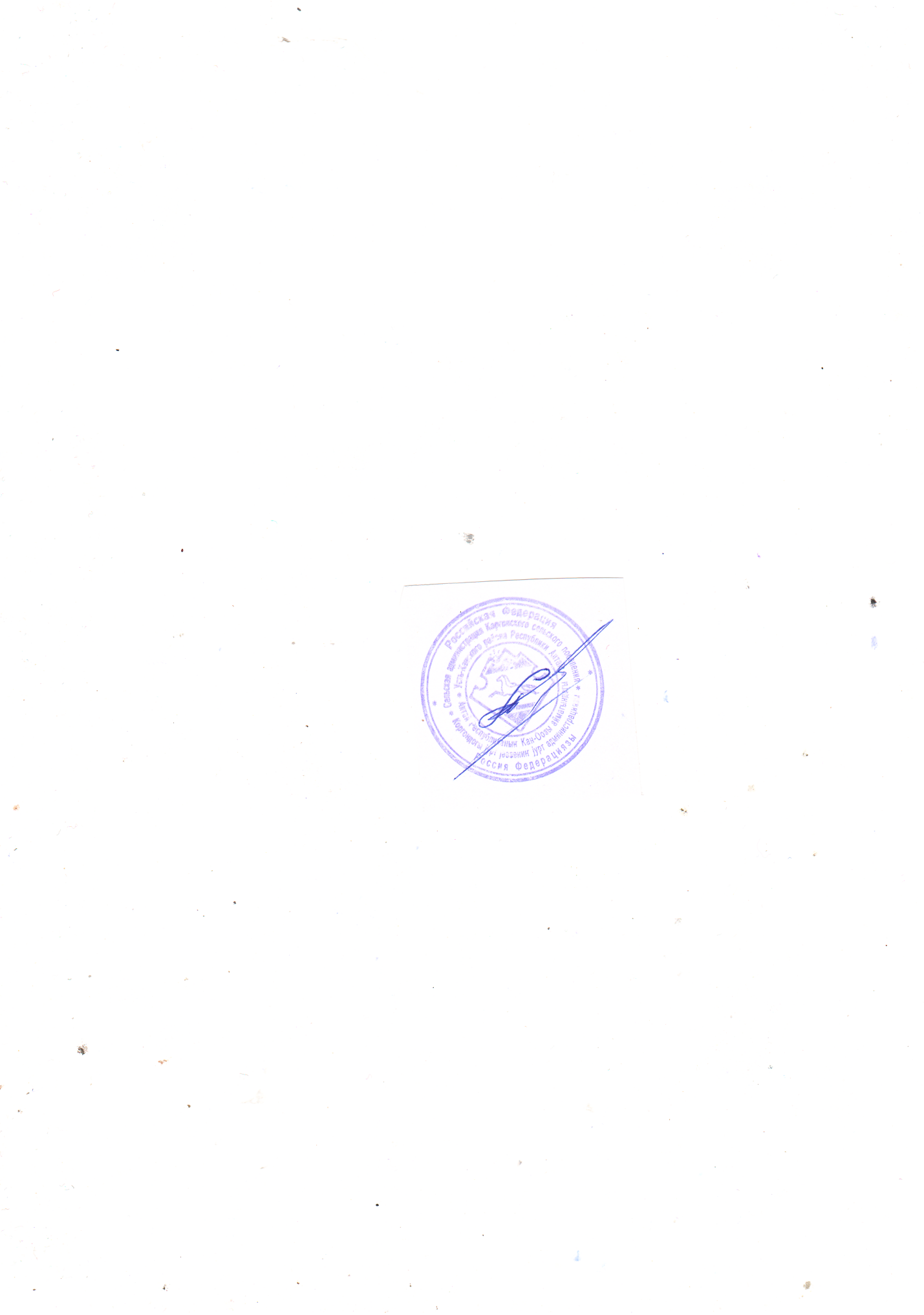 Глава Коргонскогосельского                                                                                                               И.Д. Алачевпоселения О  внесении изменений в  постановление  № 4 от  20.01.2016 г. «Об утверждении  административного регламента предоставления  муниципальной услуги « Продление срока действия договора аренды земельного участка, заключение  договора аренды на новый срок»